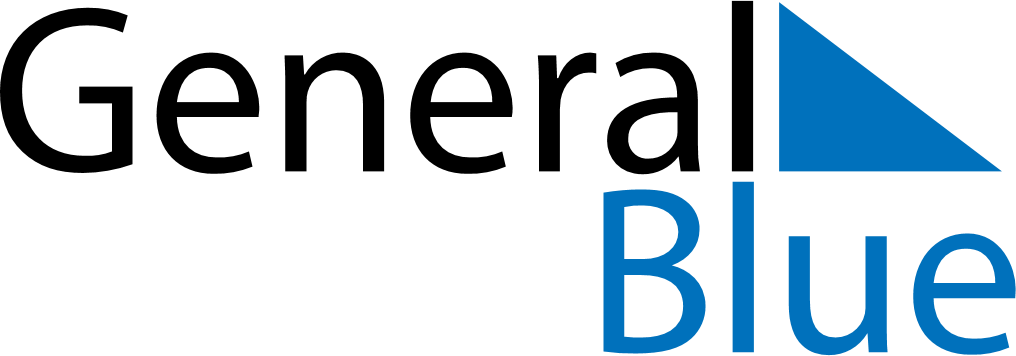 October 2019October 2019October 2019GuatemalaGuatemalaSUNMONTUEWEDTHUFRISAT1234567891011121314151617181920212223242526Revolution Day2728293031